分析音樂錄影帶報告-「吉米寶貝」盧廣仲《吉米寶貝》一曲收錄於2009年10月發行的第二張創作專輯《七天》專輯之中，本曲入圍2010年金曲獎最佳音樂錄影帶之殊榮。由於MV結合動畫的技術以及現實與虛幻的轉變，無不令人印象深刻。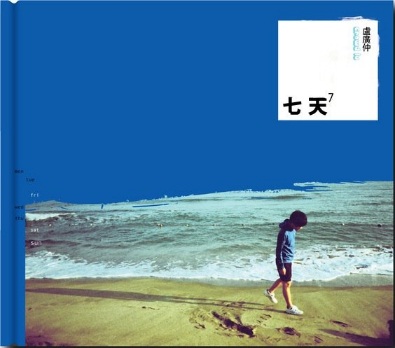 圖1《七天》專輯封面關於吉米寶貝MV歌手: 盧廣仲作詞: 斑斑作曲: 盧廣仲導演: 劉耕名
製片: 林國隆
攝影: 劉耕名 / 莊怡庭 / Hoon Chong / 
攝影助理: Frank Lee/ 謝學賢 / 林國隆
設計: 劉耕名
插畫: 劉耕名
剪輯: Frank Lee / 林竺祺
動畫師: 劉耕名 / Greg Chen / 楊書涵 / Frank Lee / 林竺祺 / Makiko Fukaya / 陳頤人 / 陳姵秀 / 蕭喆旻 / 蘇逸華 / Beryl Chen
模型製作: 陳頤人 / 徐竹賢 / /劉耕名 / 蘇逸華 / 陳姵秀 / 江淑容光從這部MV的製作陣容就可以得知，這部MV一步很有水準的作品，MV導演劉耕名參與過許多電視廣告設計、電視台形象規劃、電影片頭、音樂錄影帶等，具有高水準的技術，替陳綺貞操刀的《手的預言》也獲選communication art 50週年插畫大奬，成就非凡。關於歌詞盧廣仲在近年來是個廣為人知且相當具有親和力的實力歌手，相信聽過他的人都可以感受到他獨特且不平凡的魅力，就在於盧廣仲對於歌詞的描寫相當的平易近人不會過於深奧，就如《吉米寶貝》，在詞的就引用了童謠《妹妹背著洋娃娃》的詞，讓就算是第一次聽到盧廣仲的歌的人而言，是相當熟悉且令人玩味，不會有距離感，給人一種想繼續聽下去的不可抗拒好奇力，相當獨特。在歌詞裡有分為中英文，其中中文歌詞是在描寫一個小女孩帶著她的娃娃在花園裡無助漫步的情況，連心愛的媽媽也不在身邊，惹人憐愛的小女孩相當孤獨，就連鐵金剛與忍者龜也都不願意去理會他。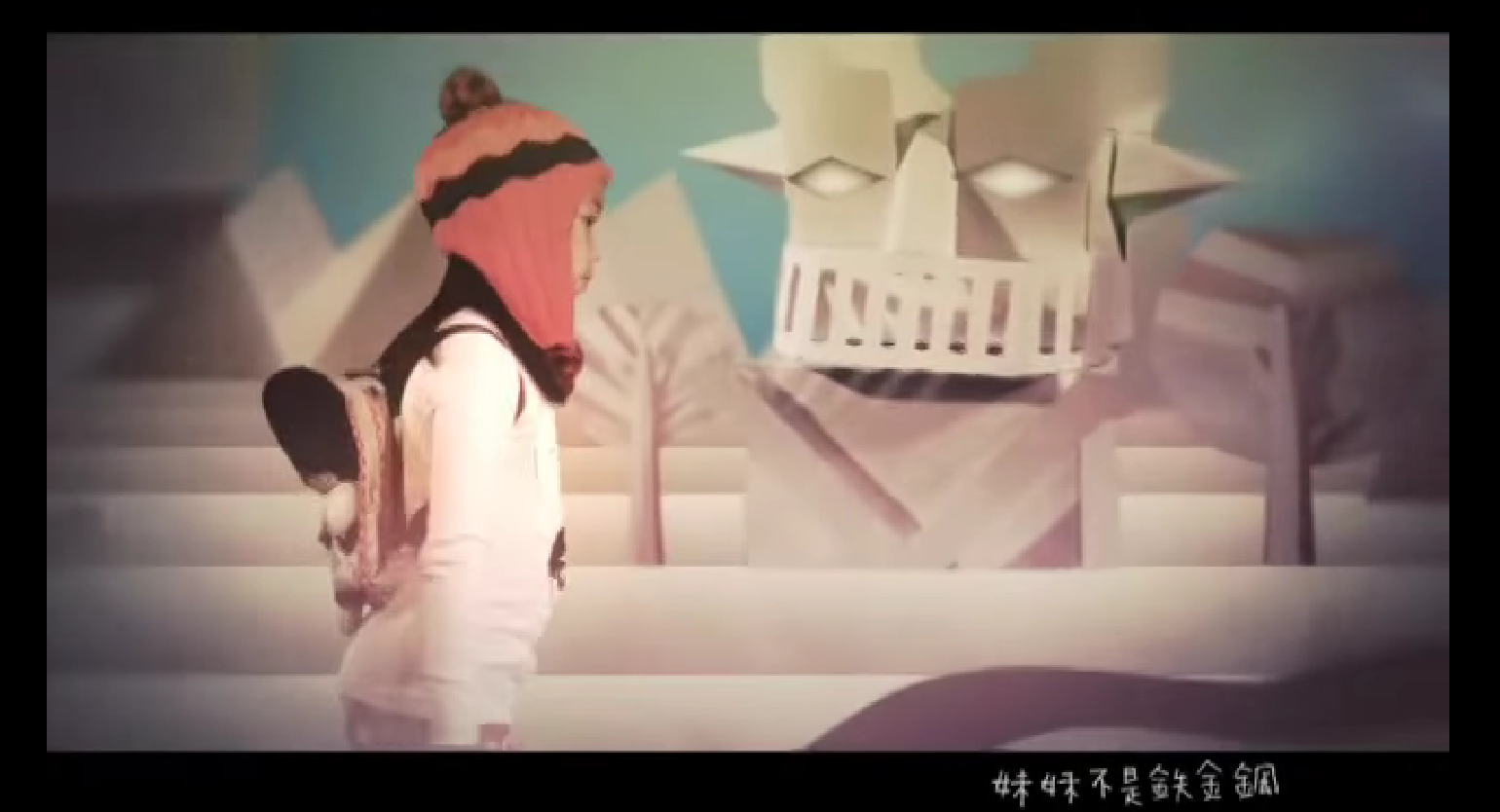 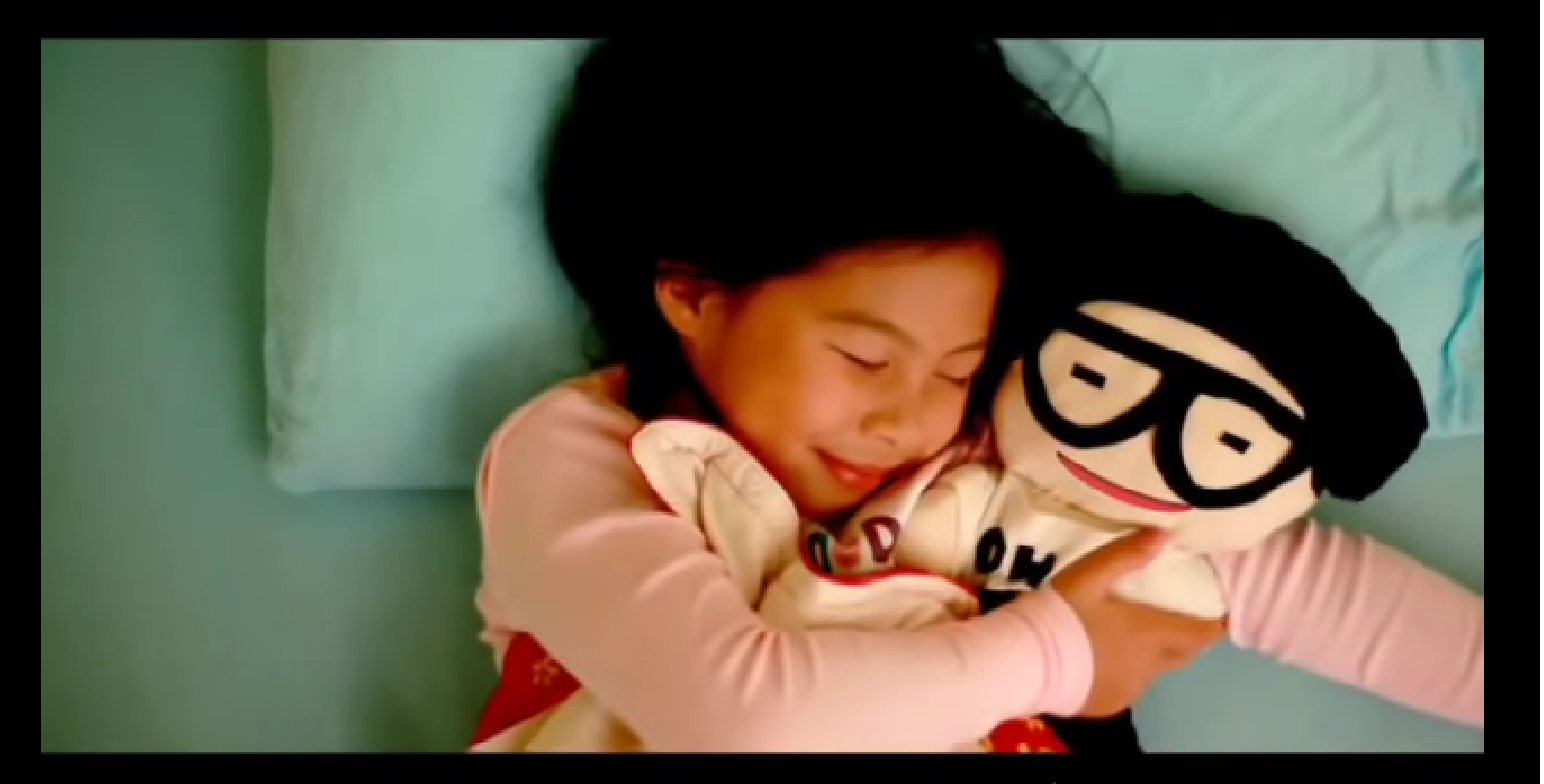 圖2 鐵金剛注視著女孩                  圖3 其實娃娃就是盧廣仲的化身利用了童年時常接觸的東西來加深小女孩的孤獨，使他不知所措，此時娃娃就說話了，原來娃娃就是盧廣仲，盧廣仲利用英文的歌詞述說著，這世界沒有什麼可以令你煩惱的東西，如果有我可以為你解決，這只是一場夢而已，其實你的媽媽一直就在你身邊。整體來說這是一個充滿希望且富有能量的歌詞，並不如一開始如小女孩一樣的無助，而是在消沉之時擁有打氣的作用，這也是盧廣仲所寫之歌詞的獨特魅力。關於音樂曲風悠閒沒有緊張的節奏感，細細品味就猶如身處夢境飛翔一般，有微微的抒情味，吉他的和絃讓人放鬆，副歌的爵士鼓讓人心情輕快，在後面的喇叭聲搭配下擁有著高貴的慵懶，在這快節奏的時代創造了盧廣仲式的＂慢”。讓人覺得這種慢就像是作夢一樣現實似乎難以達成但是藉由這音樂能夠實現著短暫的夢。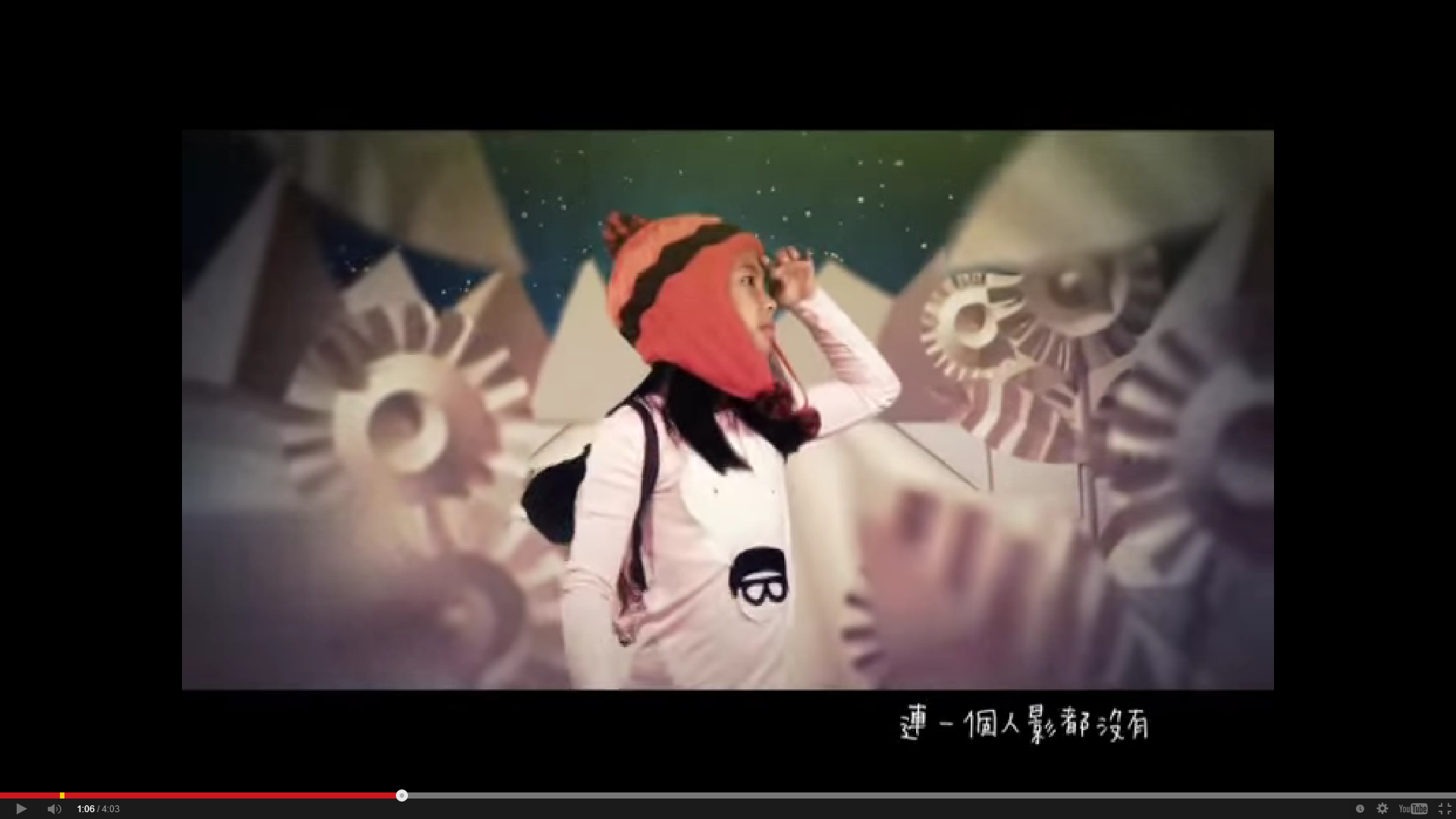 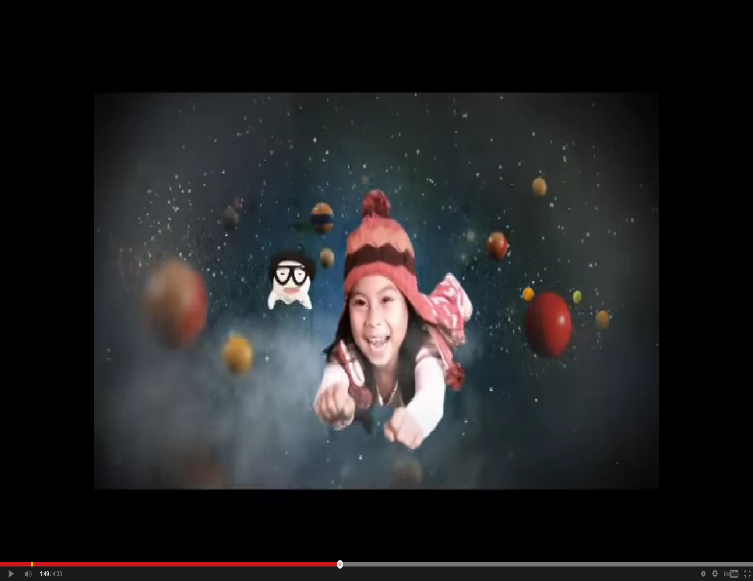 圖5 利用動畫方式製造如夢般的場景       圖6 在夢裡小女孩盡情飛翔關於影像本部作品是大量利用動畫及偶動畫作成，給人相當夢幻的感覺，在主歌訴說小女孩的無助時，則是以小女孩孤獨一人來表現，而副歌則是表現出盧廣仲各種不同的樣貌，有動畫，有偶動畫，到最後的副歌則是以實體表現，用多方面的技巧來表現出歌手的形象，同時也表示了盧廣仲是位多元化的歌手。盧廣仲曲風豐富，有虛幻有現實，亦近亦遠，在動畫與實體的表現下，成功塑造出大家對於盧廣仲在心理的印象，動畫搭配大量的色彩帶給人們活潑的視覺享受，最後小女孩與盧廣仲一同演奏演唱更體現出盧廣仲親民不分年齡層的形象。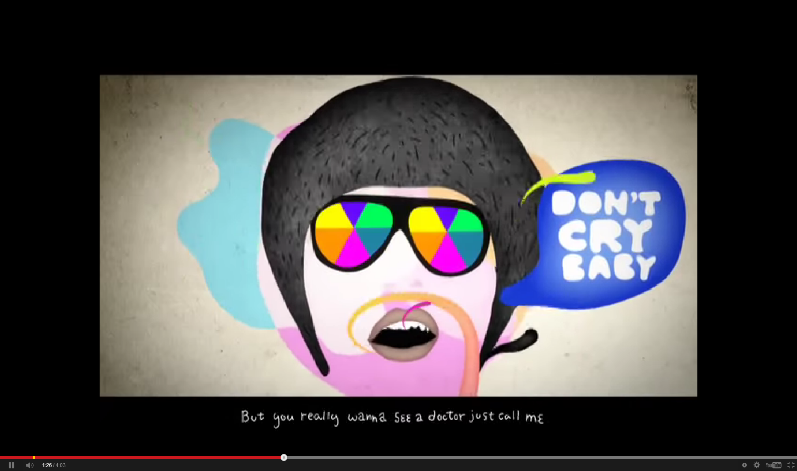 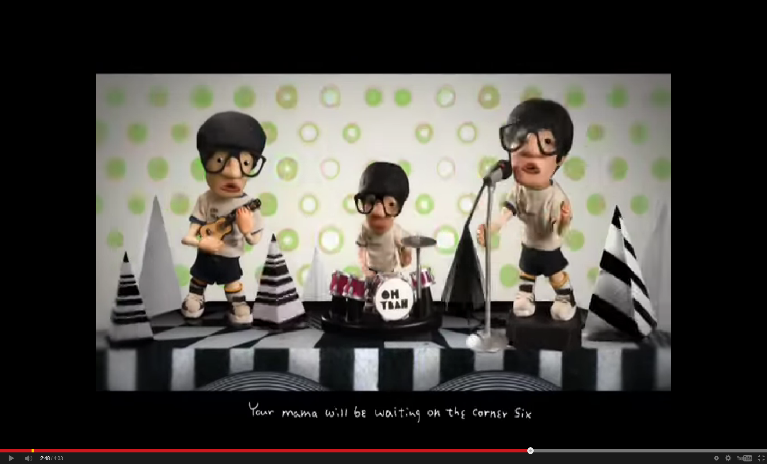 圖7 利用動畫方式呈現歌手		 	  圖8 利用偶動畫方式呈現歌手在MV的最後小女孩與盧廣仲一同歌唱最後夢境也變得快樂且安詳，讓大家覺得盧廣仲的歌帶給人們一種正面能量，即使在夢裡，也能夠讓你有快樂，而小女孩吹奏喇叭時，也跑出了許多的盧廣仲，也告訴了我們其實盧廣仲也就在我們身邊，不管是音樂上還是生活上，他是真正貼近我們的一位歌手。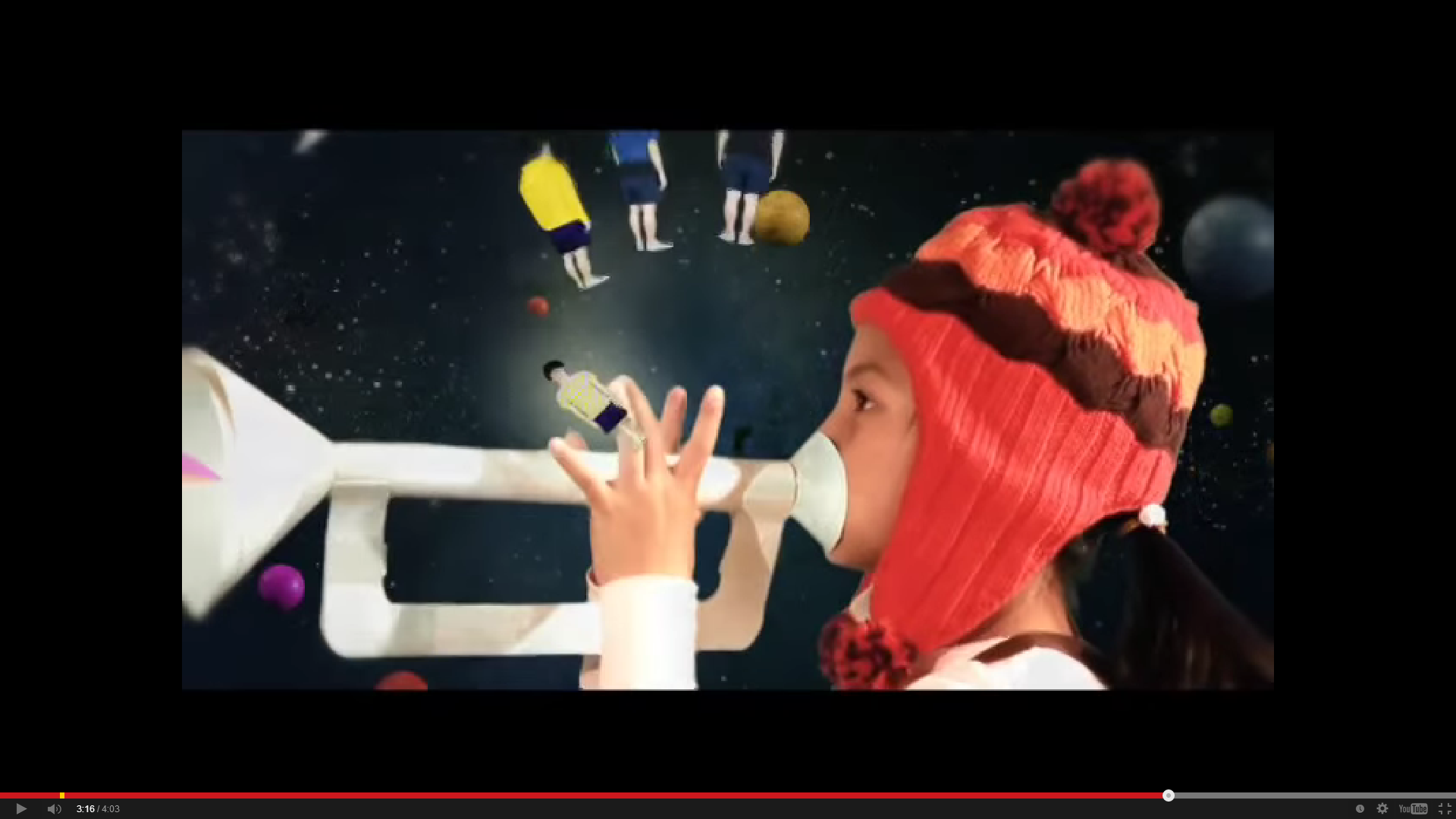 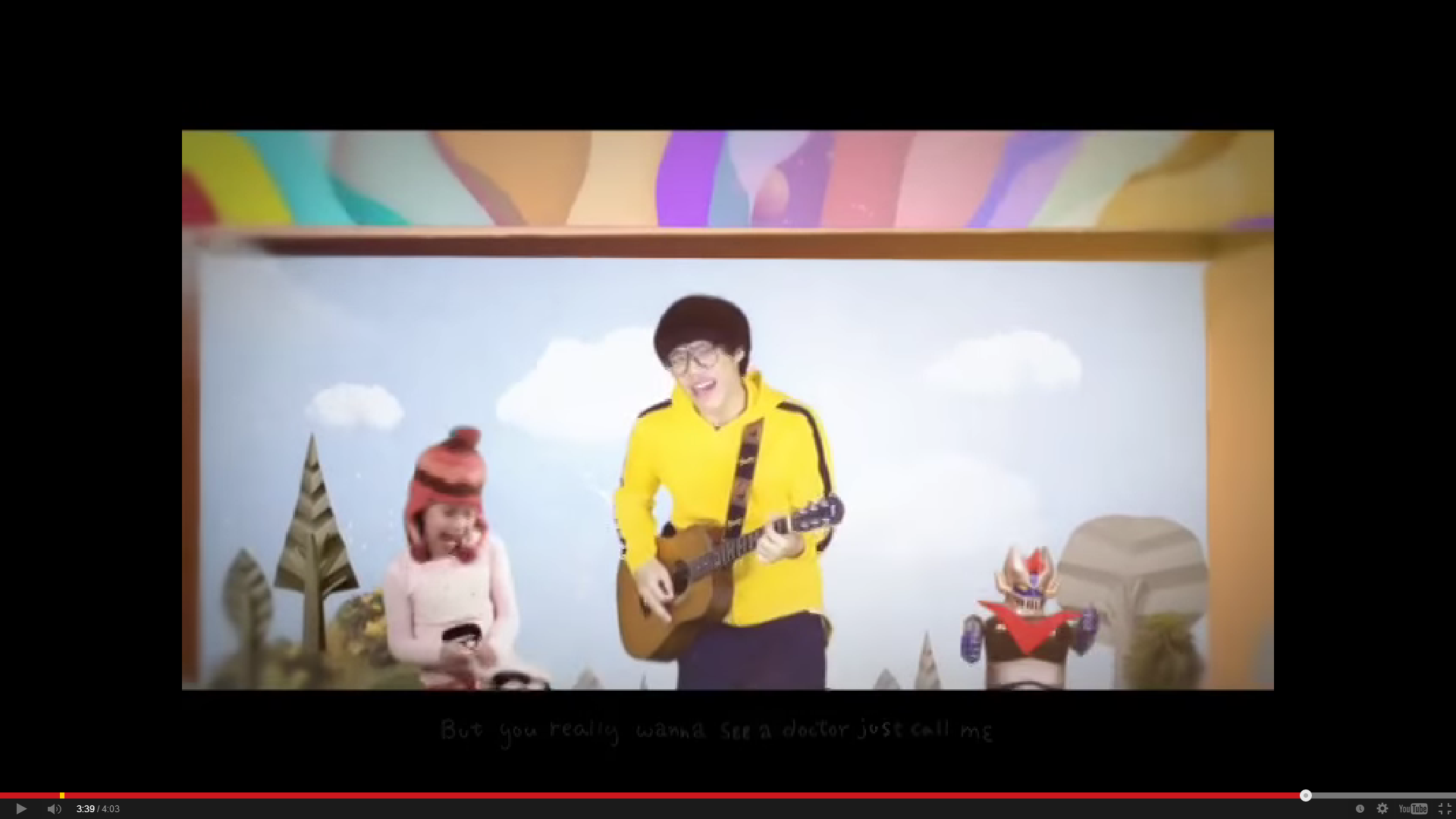 圖9小女孩吹奏喇叭                    圖10 小女孩與盧廣仲一同歌唱在MV整體的表現，很成功的塑造出盧廣仲和藹親民的形象，輕快的曲風，貼近人們的歌詞，夢幻的音樂錄影帶，三者交互作用之下，帶給我們強烈且不突兀的感受，更加奠定了盧廣仲往後在音樂路上的風格基礎，也奠定了大眾對於盧廣仲在心目中的形象，可說是少有的一部好作品。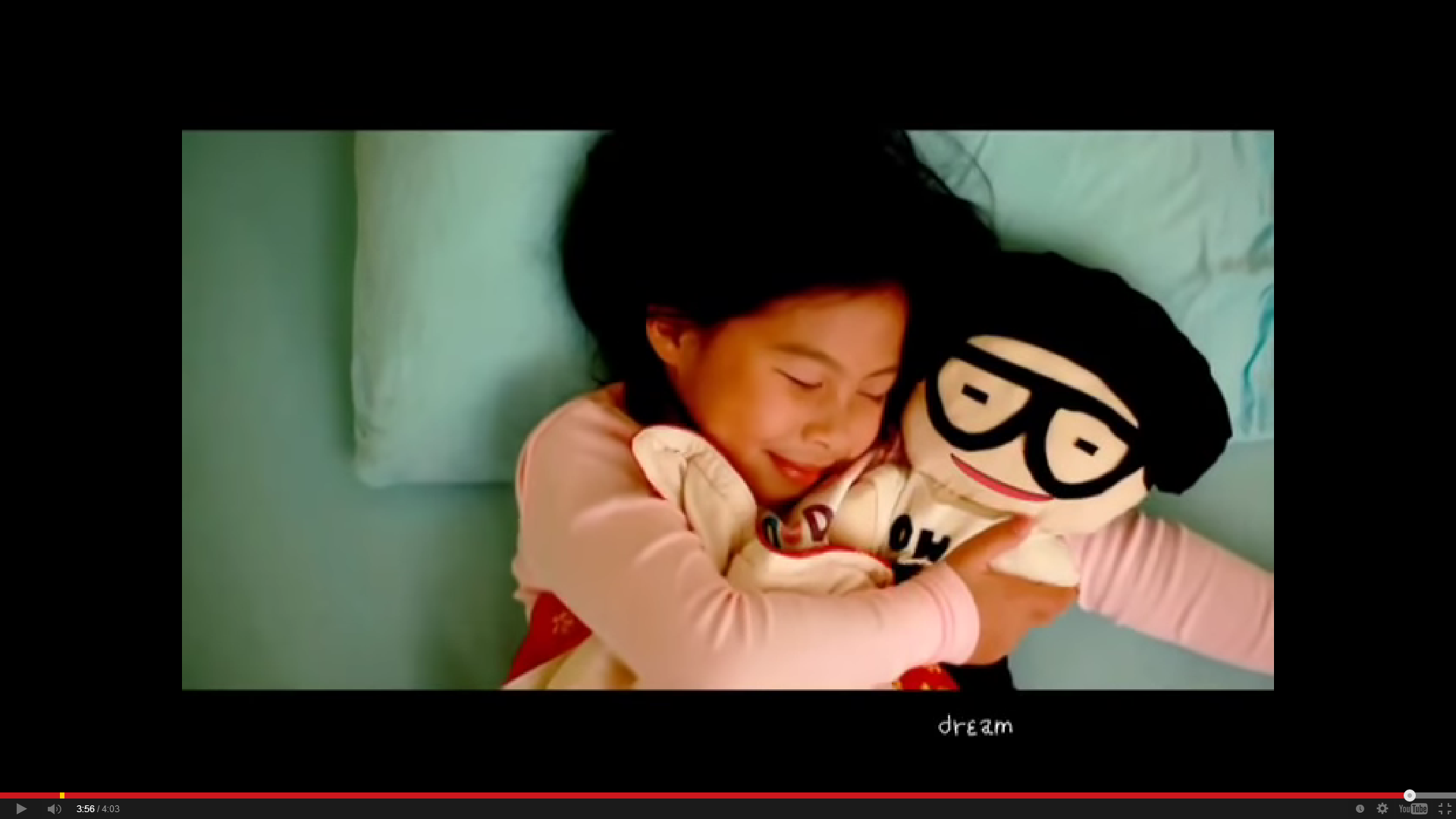 圖11 小女孩安詳的睡著總字數:1572個字參考資料盧廣仲 吉米寶貝歌詞 @ 新歌歌詞網 :: 痞客邦 PIXNET ::http://songlyrics.pixnet.net/blog/post/5515400-%E7%9B%A7%E5%BB%A3%E4%BB%B2-%E5%90%89%E7%B1%B3%E5%AF%B6%E8%B2%9D%E6%AD%8C%E8%A9%9E盧廣仲 - 吉米寶貝 – KKBOXhttp://www.kkbox.com/tw/tc/song/xaJcr2-03S7YHE9FnE9Fn0P4-index.html盧廣仲 - 維基百科http://zh.wikipedia.org/wiki/%E7%9B%A7%E5%BB%A3%E4%BB%B2盧廣仲 - 吉米寶貝 - YOUTUBE-http://www.youtube.com/watch?v=Pu8BGuFAgoE&feature=kpThe Selected Works of Keng-Ming Liu (劉耕名)http://www.mrbighead.net/